Lisa JacksonServer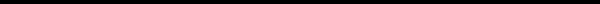 Lisa JacksonOrlando, FL(540)903-6955lisamargaret02@gmail.comㅡSkillsCustomer serviceHospitalityMemorizationProficient using a POSTime managementㅡExperienceBartaco / ServerMay 2022 - PRESENT,  Orlando, FL• Working at Bartaco as a server consists of serving tables, taking orders from guests, ensuring great customer service, food and drink running, hosting, training new servers, bussing tables, and managing the waitlist. The position also included opening and closing the restaurant and having a section to take care of. • Voted “Most Team Spirited” at Bartaco Doctor Phillips in 2023.Adrenaline Films / The College Tour / Production Management InternMay  2023  - August 2023,  Orlando, FL• The Production Management Internship at Adrenaline Films included working on the series on Amazon Prime, The College Tour. Working on The College Tour included working directly with the producers, coordinators, and talent while performing research on different colleges, running paperwork, and attending production meetings. Foxtail Coffee Co. / Shift LeadApril 2021 - April 2022,  Orlando, FL• While working at Foxtail Coffee as a shift lead the position included: making drinks, memorizing information about different menu items, cleaning, opening and closing, ensuring customer satisfaction, teamwork, delegating tasks, helping customers with problems, answering the phone, and putting away warehouse orders.ㅡEducationUniversity of Central Florida / Bachelor’s Degree in Media Production and Management with a Marketing minor. August 2022 - December 2024,  Orlando, FLValencia College/Associate’s DegreeAugust 2020 - May 2022,  Orlando, FLㅡCertificationsTIPSServSafe